Prefeitura do Município de Jahu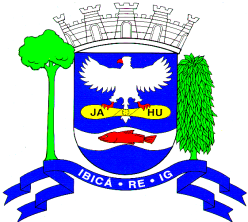 CIRURGIA GINECOLÓGICANº.Data de EntradaCartão Nacional de SaúdeTipo da CirurgiaHistórico0128/06/2016162.***.***.***.018CistoceleNão localizado0225/07/2016898.***.***.***.368CistoceleNão localizado0328/09/2017700.***.***.***.974CistoceleNão localizado0418/04/2018898.***.***.***.238CistoceleNão localizado0508/05/2018898.***.***.***.762CistoceleNão localizado0616/05/2018700.***.***.***.009CistocelePaciente pagou cirurgia0704/06/2018705.***.***.***.940MiomaNão localizado0822/08/2018704.***.***.***.696MiomaPaciente pagou cirurgia0911/09/2018709.***.***.***.974Transtornos da bexigaPaciente pagou cirurgia1003/10/2018705.***.***.***.658MiomaNão localizado1130/10/2018706.***.***.***.243Inflamação colo do úteroNão localizado1203/12/2018702.***.***.***.665Prolapso vaginalPaciente faleceu1307/12/2018165.***.***.***.007MiomaNão localizado1412/12/2018898.***.***.***.056Cisto vulvarPaciente pagou cirurgia1527/12/2018125.***.***.***.009EndometriosePaciente pagou cirurgia1604/01/2019206.***.***.***.009MiomaPaciente pagou cirurgia1707/01/2019898.***.***.***.302Transtornos da bexigaNão localizado1809/01/2019898.***.***.***.192CistocelePaciente pagou cirurgia1921/01/2019703.***.***.***.717MiomaNão localizado2028/01/2019204.***.***.***.018MiomaNão localizado2128/01/2019206.***.***.***.002HemorragiaPaciente pagou cirurgia2204/02/2019898.***.***.***813EndometriosePaciente pagou cirurgia2325/02/2019898.***.***.***.267EndometriosePaciente pagou cirurgia2425/02/2019704.***.***.***.167Pólipo genitalNão localizado2521/03/2019206.***.***.***.001MiomaPaciente pagou cirurgia2604/04/2019207.***.***.***.007EndometriosePaciente pagou cirurgia2709/04/2019704.***.***.***.477HemorragiaPaciente pagou cirurgia2822/04/2019705.***.***.***.959HemorragiaPaciente pagou cirurgia2906/05/2019700.***.***.***.900CistoceleNão localizado3006/05/2019700.***.***.***.401MiomaPaciente pagou cirurgia3114/05/2019701.***.***.***.990CistocelePaciente desistiu3220/05/2019702.***.***.***.397CistoceleNão localizado3322/05/2019700.***.***.***.608CistoceleNão localizado3422/05/2019705.***.***.***.457EndometriosePaciente desistiu3528/05/2019700.***.***.***.771MiomaPaciente pagou cirurgia3631/05/2019708.***.***.***.945CistoceleNão localizado3704/06/2019703.***.***.***.174EndometrioseNão localizado3813/06/2019702.***.***.***.379CistocelePaciente pagou cirurgia3919/06/2019898.***.***.***.061Glândula de BartholinPaciente desistiu4012/07/2019206.***.***..***.003MiomaPaciente pagou cirurgia4126/07/2019704.***.***.***.389CistocelePaciente pagou cirurgia4231/07/2019898.***.***.***.109CistoceleNão localizado4331/07/2019708.***.***.***.135CistocelePaciente pagou cirurgia4407/08/2019704.***.***.***.580Verrugas vaginaisPaciente pagou cirurgia4523/08/2019700.***.***.***.600Inflamação colo do úteroNão localizado4623/08/2017700.***.***.***.663MiomaPaciente pagou cirurgia4726/08/2019204.***.***.***.002MiomaPaciente pagou cirurgia4830/08/2019207.***.***.***.005CistocelePaciente pagou cirurgia